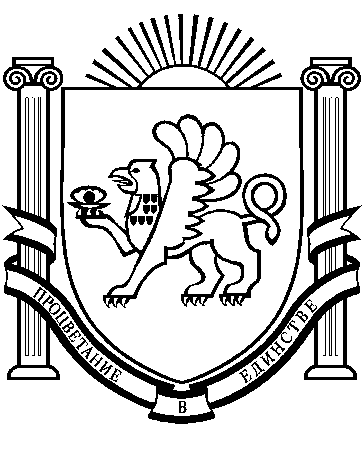 РЕСПУБЛИКА КРЫММИНИСТЕРСТВО ОБРАЗОВАНИЯ, НАУКИ И МОЛОДЕЖИ(МИНОБРАЗОВАНИЯ КРЫМА)ПРИКАЗОб организации работы поповышению функциональной грамотности	В соответствии с письмом Министерства просвещения Российской Федерации от 14 сентября 2021 года №03-1510 «Об организации работы по повышению функциональной грамотности», в рамках реализации национального проекта «Образование»:ПРИКАЗЫВАЮ: Утвердить дорожную карту по формированию и оценке функциональной грамотности на 2022/2023 учебный год согласно приложению 1 (прилагается).Управлению общего образования (Маханова А.В.), Государственному бюджетному образовательному учреждению дополнительного профессионального образования Республики Крым «Крымский республиканский институт постдипломного педагогического образования» (Рудяков А.Н.), Государственному казенному учреждению Республики Крым «Центр оценки и мониторинга качества образования» (Доненко М.О), муниципальным органам управления образованием и руководителям муниципальных и государственных общеобразовательных организаций обеспечить реализацию плана мероприятий («Дорожную карту») по формированию и оценке функциональной грамотности обучающихся на 2022/2023 учебный год.  Государственному бюджетному образовательному учреждению дополнительного профессионального образования Республики Крым «Крымский республиканский институт постдипломного педагогического образования» (Рудяков А.Н.) обеспечить интеграцию в систему повышения квалификации и методической поддержки педагогов методологии и методического инструментария формирования и оценки функциональной грамотности.Назначить ответственных за вопросы функциональной грамотности обучающихся образовательных организаций Республики Крым Цветкову О.А., консультанта отдела общего образования и оценки качества управления общего образования Министерства образования, науки и молодежи Республики Крым, Терехову А.В., заведующего центром качества образования Государственного бюджетного образовательного учреждения дополнительного профессионального образования Республики Крым «Крымский республиканский институт постдипломного педагогического образования» Контроль за исполнением приказа возложить на заместителя министра образования, науки и молодежи Республики Крым Беспалову С.Э.Первый заместитель министра                                       С.Н. ЛьвоваПриложение 1к приказу Министерства образования, науки и молодежи Республики Крымот «____» ____2022 г. № _____План мероприятий Республики Крым («дорожная карта»)по формированию и оценке функциональной грамотности обучающихся на 2022/2023 учебный год16. 09.2022г. г. Симферополь   № 1418Заместитель министраС.Э. БеспаловаНачальник управления общего образованияА.В. МахановаРектор ГБОУ ДПО РК «Крымский республиканский институт постдипломного педагогического образования»А.Н. РудяковДиректор Государственного казенного учреждения Республики Крым «Центр оценки и мониторинга качества образования»М.О. ДоненкоЗаведующий отделом правовой работыП.Г. Нехай№п. п.Наименование мероприятияСрокиОтветственныеПланируемый результатОрганизационно-управленческая деятельностьОрганизационно-управленческая деятельностьОрганизационно-управленческая деятельностьОрганизационно-управленческая деятельностьОрганизационно-управленческая деятельностьОрганизационно-управленческая деятельность1.1.Разработка и утверждение регионального плана мероприятий Республики Крым («дорожная карта») по формированию и оценке функциональной грамотности обучающихся на 2022-2023 учебный годСентябрь 2022 годаМинистерство образования, науки и молодежи Республики Крым,ГБОУ ДПО РК КРИППОУтвержден плана мероприятий («дорожная карта») по формированию и оценке функциональной грамотности обучающихся общеобразовательных организаций на 2022/2023 учебный год1.2.Разработка и утверждение муниципальных планов и планов общеобразовательных организаций по формированию функциональной грамотности работыСентябрь 2022 годаМуниципальные органы управления образованием,общеобразовательныеорганизацииУтверждены планы работы по формированию функциональной грамотности1.3.Мероприятия, направленные на формирование и оценку функциональной грамотности обучающихся на уровне муниципальных образований Республики КрымВ течение 2022-2023 учебного года, по отдельному плануМинистерство образования, науки и молодежи Республики Крым, ГКУ РК ЦОМКО, ГБОУ ДПО РК КРИППОПроведены мероприятия по функциональной грамотности обучающихся на уровне муниципальных образований Республики Крым1.4.Мероприятия по формированию и оценке функциональной грамотности обучающихся на уровне образовательных организаций Республики КрымВ течение 2022-2023 учебного года, по отдельному плануМуниципальные органы управления образованием,общеобразовательныеорганизацииПроведены мероприятия формированию и оценке функциональной грамотности обучающихся на уровне образовательных организаций Республики Крым1.5.Мероприятия по работе с образовательными организациями по внедрению в учебный процесс банка заданий для оценки функциональной грамотности обучающихсяВ течение 2022-2023 учебного года, по отдельному плануГКУ РК ЦОМКОПроведены мероприятия по работе с образовательными организациями по внедрению в учебный процесс банка заданий для оценки функциональной грамотности обучающихся1.6.Мероприятия по организации и проведению еженедельных методических совещаний с муниципальными органами управления образованием по вопросам формирования и оценки функциональной грамотности обучающихсяВ течение 2022-2023 учебного года, по отдельному плануМинистерство образования, науки и молодежи Республики Крым, ГКУ РК ЦОМКО, ГБОУ ДПО РК КРИППОПроведены мероприятия по организации и проведению еженедельных методических совещаний с муниципальными органами управления образованием по вопросам формирования и оценки функциональной грамотности обучающихся1.7.Формирование базы данных обучающихся 8-9 классов, участвующих в формировании функциональной грамотности, по шести направлениям (читательская грамотность, математическая грамотность, естественно-научная грамотность, финансовая грамотность, глобальные компетенции и креативное мышление)Сентябрь 2022 годаГКУ РК ЦОМКОСформирована базы данных обучающихся 8-9 классов, участвующих в формировании функциональной грамотности, по шести направлениям (читательская грамотность, математическая грамотность, естественно-научная грамотность, финансовая грамотность, глобальные компетенции и креативное мышление)1.8.Формирование базы данных учителей, участвующих в формировании функциональной грамотности обучающихся 8-9 классов по шести направлениям (читательская грамотность, математическая грамотность, естественно-научная грамотность, финансовая грамотность, глобальные компетенции и креативное мышление)Сентябрь 2022 годаГБОУ ДПО РК КРИППОСформирована база данных учителей, участвующих в формировании функциональной грамотности обучающихся 8-9 классов по шести направлениям (читательская грамотность, математическая грамотность, естественно-научная грамотность, финансовая грамотность, глобальные компетенции и креативное мышление)1.9.Мероприятия по актуализации планов работы региональных учебно-методических объединений, методических служб, предметных ассоциаций в части формирования и оценки функциональной грамотности обучающихсяСентябрь 2022 годаГБОУ ДПО РК КРИППО, муниципальные органы управления образованиемВнесены изменения в планы работы методических служб1.10.Мероприятия по проведению информационно-просветительской работы с родителями, СМИ, общественностью по вопросам формирования и оценки функциональной грамотностиВ течение 2022-2023 учебного года, по отдельному плануМинистерство образования, науки и молодежи Республики Крым, ГКУ РК ЦОМКО, ГБОУ ДПО РК КРИППО, муниципальные органы управления образованием, общеобразовательные организации, родители, СМИПроведены мероприятия по проведению информационно-просветительской работы с родителями, СМИ, общественностью по вопросам формирования и оценки функциональной грамотности1.11.Создание информационного блока «Функциональная грамотность» на сайтах ГБОУ ДПО РК КРИППО и общеобразовательных организацийСентябрь 2022 годаГБОУ ДПО РК КРИППО, общеобразовательные организацииСоздан информационный блок «Функциональная грамотность» на сайтах ГБОУ ДПО РК КРИППО и общеобразовательных организаций1.12.Наполнение контента раздела сайтов по вопросам формирования функциональной грамотностиВ течение 2022-2023 учебного годаГБОУ ДПО РК КРИППО, общеобразовательные организацииРазмещена информация по вопросам формирования функциональной грамотности1.13.Публикация методических материалов для работы по повышению качества обучения функциональной грамотности в общеобразовательных организацияхВ течение 2022-2023 учебного годаГБОУ ДПО РК КРИППО, общеобразовательные организацииИзданы методические материалы для работы по повышению качества обучения функциональной грамотности1.14.Продвижение информации о международных сравнительных исследованиях PISAВ течение 2022-2023 учебного годаГБОУ ДПО РК КРИППО, ГКУ РК ЦОМКОПодготовлена информация о международных сравнительных исследованиях PISA и размещена на сайтах1.15.Родительские собрания на тему формирования функциональной грамотностиОктябрь 2022 годаГБОУ ДПО РК КРИППО, общеобразовательные организацииПроведены родительское собрание1.16.Информационное сопровождение мероприятий, направленных на формирование и оценку функциональной грамотности обучающихся общеобразовательных организацийВ течение 2022-2023 учебного годаМинистерство образования, науки и молодежи Республики Крым,ГБОУ ДПО РК КРИППО, ГКУ РК ЦОМКОПроведена информационная поддержка мероприятий по формированию функциональной грамотности для общественности и представителей средств массовой информации1.17.Определение организации обеспечивающую интеграцию в системе повышения квалификации и методической поддержки педагогов, методологии и методического инструментария формирования и оценки функциональной грамотности в Республике КрымСентябрь 2022 годаМинистерство образования, науки и молодежи Республики Крым,ГБОУ ДПО РК КРИППО, ГКУ РК ЦОМКООпределены организации, подведомственной органу исполнительной власти субъекта РФ, осуществляющего государственное управление в сфере образования, обеспечивающую интеграцию в системе повышения квалификации и методической поддержки педагогов, методологии и методического инструментария формирования и оценки функциональной грамотности1.18.Определение двух специалистов, ответственных в Республике Крым за вопросы формирования функциональной грамотностиСентябрь 2022 годаМинистерство образования, науки и молодежи Республики Крым,ГБОУ ДПО РК КРИППО, ГКУ РК ЦОМКООпределены два специалиста, ответственных в субъекте за вопросы формирования функциональной грамотности1.19.Организация деятельности Рабочей группы по координации, формированию и оценке функциональной грамотности обучающихсяВ течение 2022-2023 учебного годаМинистерство образования, науки и молодежи Республики Крым,ГБОУ ДПО РК КРИППО, ГКУ РК ЦОМКОПроведены заседания Рабочей группы по отдельному графику1.20.Мероприятия по проведению мониторинга исполнения плана Республики Крым по формированию и оценке функциональной грамотности обучающихсяЕжемесячно, до 25 числаМинистерство образования, науки и молодежи Республики Крым,ГБОУ ДПО РК КРИППО, ГКУ РК ЦОМКОПроведены мониторинги исполнения плана Республики Крым по формированию и оценке функциональной грамотности обучающихся1.21.Мониторинг реализации регионального плана мероприятий («дорожная карта») по формированию и оценке функциональной грамотности обучающихся общеобразовательных организаций на 2022-2022 учебный годВ течение 2022-2023 учебного годаМинистерство образования, науки и молодежи Республики Крым,ГБОУ ДПО РК КРИППО, ГКУ РК ЦОМКО,муниципальные органы управления образованиемПроведение мониторинга реализации регионального плана мероприятий («дорожная карта») по формированию и оценке функциональной грамотности обучающихся общеобразовательных организаций на 2022/2023 учебный годРабота с педагогами и образовательными организациямиРабота с педагогами и образовательными организациямиРабота с педагогами и образовательными организациямиРабота с педагогами и образовательными организациямиРабота с педагогами и образовательными организациямиРабота с педагогами и образовательными организациями2.1. Повышение квалификации педагогов по вопросам формирования и оценки функциональной грамотности обучающихся2.1. Повышение квалификации педагогов по вопросам формирования и оценки функциональной грамотности обучающихся2.1. Повышение квалификации педагогов по вопросам формирования и оценки функциональной грамотности обучающихся2.1. Повышение квалификации педагогов по вопросам формирования и оценки функциональной грамотности обучающихся2.1. Повышение квалификации педагогов по вопросам формирования и оценки функциональной грамотности обучающихся2.1. Повышение квалификации педагогов по вопросам формирования и оценки функциональной грамотности обучающихся2.1.1.Мероприятия по проведению исследований готовности педагогов к проведению работы по формированию и оценке функциональной грамотности обучающихсяВ течение 2022-2023 учебного года, по отдельному плануГБОУ ДПО РК КРИППОПроведены исследования готовности педагогов к проведению работы по формированию и оценке функциональной грамотности обучающихся2.1.2Сопровождение педагогов по выявлению профессиональных дефицитов и ликвидации проблемных зон по формированию и оценкефункциональной грамотности обучающихсяВ течение 2022-2023 учебного годаГБОУ ДПО РК КРИППОПроведение мероприятий по выявлению профессиональных дефицитов и ликвидации проблемных зон по формированию и оценкефункциональной грамотности обучающихся2.1.3.Мероприятия по организации и проведению практико-ориентированных ДПП ПК учителей по вопросам формирования и оценки функциональной грамотности обучающихсяВ течение 2022-2023 учебного года, по отдельному плануГБОУ ДПО РК КРИППООрганизованы и реализованы практико-ориентированные ДПП ПК учителей по вопросам формирования и оценки функциональной грамотности обучающихся2.1.4.Мероприятия по организации и проведению в Республике Крым адресного (персонифицированного) повышения квалификации учителей по вопросам формирования и оценки функциональной грамотности обучающихсяВ течение 2022-2023 учебного года, по отдельному плануГБОУ ДПО РК КРИППОПроведены мероприятия по организации и проведению в Республике Крым адресного (персонифицированного) повышения квалификации учителей по вопросам формирования и оценки функциональной грамотности обучающихся2.1.5.Мероприятия по внедрению в системе повышения квалификации учителей индивидуальных планов профессионального развития педагогов, с учетом результатов исследований готовности педагоговВ течение 2022-2023 учебного года, по отдельному плануГБОУ ДПО РК КРИППОПроведены мероприятия по внедрению в системе повышения квалификации учителей индивидуальных планов профессионального развития педагогов, с учетом результатов исследований готовности педагогов2.1.6.Формирование и реализация индивидуальных маршрутов непрерывного совершенствования профессиональных компетенций и повышения уровня владения предметными областямиВ течение 2022-2023 учебного годаГБОУ ДПО РК КРИППО, общеобразовательные организацииСформированы и реализованы индивидуальные маршруты непрерывного совершенствования профессиональных компетенций и повышения уровня владения предметными областями2.1.7.Мероприятия по организации наставничества с целью повышения уровня учителей по вопросам формирования функциональной грамотности обучающихсяВ течение 2022-2023 учебного года, по отдельному плануГБОУ ДПО РК КРИППО, муниципальные органы управления образованием, общеобразовательные организацииПроведены мероприятия по организации наставничества с целью повышения уровня учителей по вопросам формирования функциональной грамотности обучающихся2.1.8.Мероприятия по организации стажировок в образовательных организациях, имеющих положительный опыт формирования и оценки функциональной грамотностиВ течение 2022-2023 учебного года, по отдельному плануГБОУ ДПО РК КРИППО, муниципальные органы управления образованием, общеобразовательные организацииПроведены мероприятия по организации стажировок в образовательных организациях, имеющих положительный опыт формирования и оценки функциональной грамотности2.1.9.Мероприятия по организации и проведению для учителей тренингов по решению заданий (из банка заданий ФГБНУ «ИСРО РАО») для оценки функциональной грамотности обучающихсяВ течение 2022-2023 учебного года, по отдельному плануГБОУ ДПО РК КРИППО, муниципальные органы управления образованиемПроведены мероприятия по организации и проведению для учителей тренингов по решению заданий (из банка заданий ФГБНУ «ИСРО РАО») для оценки функциональной грамотности обучающихся2.1.10.Мероприятия по конструированию траекторий роста учителей по вопросам формирования и оценки функциональной грамотности обучающихсяВ течение 2022-2023 учебного года, по отдельному плануГБОУ ДПО РК КРИППО, муниципальные органы управления образованиемПроведены мероприятия конструированию траекторий роста учителей по вопросам формирования и оценки функциональной грамотности обучающихся2.1.11.Мероприятия по подготовке тьюторов по вопросам формирования и оценки функциональной грамотности обучающихсяВ течение 2022-2023 учебного года, по отдельному плануГБОУ ДПО РК КРИППО, муниципальные органы управления образованиемПроведены мероприятия по подготовке тьюторов по вопросам формирования и оценки функциональной грамотности обучающихся2.1.12.Мероприятия по формированию и обучению команд по вопросам формирования и оценки функциональной грамотностиВ течение 2022-2023 учебного года, по отдельному плануГБОУ ДПО РК КРИППО, муниципальные органы управления образованиемПроведены мероприятия по формированию и обучению команд по вопросам формирования и оценки функциональной грамотности2.1.13.Мероприятия по организации и проведению мастер-классов по вопросам формирования и оценки функциональной грамотностиВ течение 2022-2023 учебного года, по отдельному плануГБОУ ДПО РК КРИППО, муниципальные органы управления образованиемПроведены мероприятия по организации и проведению мастер-классов по вопросам формирования и оценки функциональной грамотности2.1.14.Мероприятия по организации и проведению открытых уроков по вопросам формирования и оценки функциональной грамотностиВ течение 2022-2023 учебного года, по отдельному плануГБОУ ДПО РК КРИППО, муниципальные органы управления образованиемПроведены мероприятия по организации и проведению открытых уроков по вопросам формирования и оценки функциональной грамотности2.2. Совершенствование и организация методической поддержки педагогов и образовательных организаций по вопросам формирования и оценки функциональной грамотности обучающихся2.2. Совершенствование и организация методической поддержки педагогов и образовательных организаций по вопросам формирования и оценки функциональной грамотности обучающихся2.2. Совершенствование и организация методической поддержки педагогов и образовательных организаций по вопросам формирования и оценки функциональной грамотности обучающихся2.2. Совершенствование и организация методической поддержки педагогов и образовательных организаций по вопросам формирования и оценки функциональной грамотности обучающихся2.2. Совершенствование и организация методической поддержки педагогов и образовательных организаций по вопросам формирования и оценки функциональной грамотности обучающихся2.2. Совершенствование и организация методической поддержки педагогов и образовательных организаций по вопросам формирования и оценки функциональной грамотности обучающихся2.2.1Мероприятия по выявлению, обобщению успешных практик педагогов и образовательных организаций по формированию и оценке функциональной грамотности обучающихсяВ течение 2022-2023 учебного года, по отдельному плануГБОУ ДПО РК КРИППО, муниципальные органы управления образованиемПроведены мероприятия по выявлению, обобщению успешных практик педагогов и образовательных организаций по формированию и оценке функциональной грамотности обучающихся2.2.2.Выявление лучших педагогических практик преподавания цикла математических, естественных и гуманитарных наукВ течение 2022-2023 учебного года, по отдельному плануГБОУ ДПО РК КРИППО, муниципальные органы управления образованиемПроведены мероприятия по выявлению лучших педагогических практик преподавания цикла математических, естественных и гуманитарных наук2.2.3.Распространение успешных практик внеурочной деятельности, направленных на развитие мотивации к изучению математики и предметов естественнонаучного циклаВ течение 2022-2023 учебного годаГБОУ ДПО РК КРИППОПроведены мероприятия по распространению успешных практик внеурочной деятельности, направленных на развитие мотивации к изучению математики и предметов естественнонаучного цикла2.2.4.Мероприятия по созданию инновационных площадок по отработке вопросов формирования и оценке функциональной грамотностиЯнварь 2022 годаМинистерство образования, науки и молодежи Республики Крым,ГБОУ ДПО РК КРИППО, ГКУ РК ЦОМКОПроведены мероприятия по созданию инновационных площадок по отработке вопросов формирования и оценке функциональной грамотности2.2.5.Мероприятия по созданию и работе стажировочных площадок на базе образовательных организаций, имеющих положительный опыт по формированию и оценке функциональной грамотности обучающихсяВ течение 2022-2023 учебного года, по отдельному плануМинистерство образования, науки и молодежи Республики Крым,ГБОУ ДПО РК КРИППО, ГКУ РК ЦОМКОПроведены мероприятия по созданию и работе стажировочных площадок на базе образовательных организаций, имеющих положительный опыт по формированию и оценке функциональной грамотности обучающихся2.2.6.Мероприятия по организации и работе ассоциаций, объединений, экспертных сообществ по вопросам формирования и оценки функциональной грамотности обучающихсяВ течение 2022-2023 учебного года, по отдельному плануГБОУ ДПО РК КРИППОПроведены мероприятия по организации и работе ассоциаций, объединений, экспертных сообществ по вопросам формирования и оценки функциональной грамотности обучающихся2.2.7.Заседание Ассамблеи учителей общеобразовательных учреждений Республики Крым:- рассмотрение вопросов формирования и оценки функциональной грамотности учителей и обучающихся по шести направлениям (читательская грамотность, математическая грамотность, естественнонаучная грамотность, финансовая грамотность, глобальные компетенции, креативное мышление)В течение 2022-2023 учебного года, по отдельному плануГБОУ ДПО РК КРИППОПроведены заседания Ассамблеи учителей общеобразовательных учреждений Республики Крым:- рассмотрение вопросов формирования и оценки функциональной грамотности учителей и обучающихся по шести направлениям (читательская грамотность, математическая грамотность, естественнонаучная грамотность, финансовая грамотность, глобальные компетенции, креативное мышление)2.2.8.Методические семинары для муниципальных органов управления образованием, методических служб и учителей по шести направлениям: читательская грамотность, математическая грамотность, естественно-научная грамотность, финансовая грамотность, глобальные компетенции и креативное мышлениеВ течение 2022-2023 учебного года, по отдельному плануГБОУ ДПО РК КРИППО,муниципальные органы управления образованиемПроведение методических семинаров для муниципальных органов управления образованием, методических служб и учителей по шести направлениям: читательская грамотность, математическая грамотность, естественно-научная грамотность, финансовая грамотность, глобальные компетенции и креативное мышление2.2.9.Мероприятия по созданию и сопровождению информационно-методических порталов по формированию и оценке функциональной грамотности обучающихсяВ течение 2022-2023 учебного года, по отдельному плануМинистерство образования, науки и молодежи Республики Крым,ГБОУ ДПО РК КРИППО, муниципальные органы управления образованиемПроведены мероприятия по созданию и сопровождению информационно-методических порталов по формированию и оценке функциональной грамотности обучающихся2.2.10.Мониторинг размещения на информационных ресурсах общеобразовательных организаций актуальных материалов, связанных с проведением внешних оценочных процедур, формированием функциональной грамотностиВ течение 2022-2023 учебного года, по отдельному плануМинистерство образования, науки и молодежи Республики Крым,ГБОУ ДПО РК КРИППОПроведен мониторинг размещения на информационных ресурсах общеобразовательных организаций актуальных материалов, связанных с проведением внешних оценочных процедур, формированием функциональной грамотности2.2.11.Мероприятия по ознакомлению педагогических работников общеобразовательных организаций с федеральными нормативными и методическими материалами в области формирования и оценки функциональной грамотности обучающихсяОктябрь 2022 годаГБОУ ДПО РК КРИППОПроведение мероприятий по ознакомлению педагогических работников общеобразовательных организаций с федеральными нормативными и методическими материалами в области формирования и оценки функциональной грамотности обучающихся.2.3. Мероприятия по обсуждению и распространению эффективных практик по формированию и оценке функциональной грамотности обучающихся2.3. Мероприятия по обсуждению и распространению эффективных практик по формированию и оценке функциональной грамотности обучающихся2.3. Мероприятия по обсуждению и распространению эффективных практик по формированию и оценке функциональной грамотности обучающихся2.3. Мероприятия по обсуждению и распространению эффективных практик по формированию и оценке функциональной грамотности обучающихся2.3. Мероприятия по обсуждению и распространению эффективных практик по формированию и оценке функциональной грамотности обучающихся2.3. Мероприятия по обсуждению и распространению эффективных практик по формированию и оценке функциональной грамотности обучающихся2.3.1.Мероприятия по организации и проведению конференций, семинаров, вебинаров, методических дней по вопросам формирования и оценки функциональной грамотности обучающихсяВ течение 2022-2023 учебного года, по отдельному плануГБОУ ДПО РК КРИППО, муниципальные органы управления образованиемПроведены мероприятия по организации и проведению конференций, семинаров, вебинаров, методических дней по вопросам формирования и оценки функциональной грамотности обучающихся2.3.2.Мероприятия по организации и проведению совещаний, круглых столов с руководителями образовательных организаций, педагогами по вопросам формирования и оценки функциональной грамотностиВ течение 2022-2023 учебного года, по отдельному плануМуниципальные органы управления образованиемПроведены мероприятия по организации и проведению совещаний, круглых столов с руководителями образовательных организаций, педагогами по вопросам формирования и оценки функциональной грамотности2.3.3.Мероприятия по анализу, интерпретации, принятию решений по результатам региональных мониторингов оценки функциональной грамотностиВ течение 2022-2023 учебного года, по отдельному плануГБОУ ДПО РК КРИППО, муниципальные органы управления образованиемПроведены мероприятия по анализу, интерпретации, принятию решений по результатам региональных мониторингов оценки функциональной грамотности2.3.4.Массовые мероприятия (школа функциональной грамотности, конкурс методических материалов и др.) по вопросам формирования функциональной грамотностиВ течение 2022-2023 учебного года, по отдельному плануГБОУ ДПО РК КРИППОПроведены мероприятия (школа функциональной грамотности, конкурс методических материалов и др.) по вопросам формирования функциональной грамотности2.3.5.Научно-методическая конференция «Финансовая грамотность в системе образования Республики Крым»12 октября 2022годаГБОУ ДПО РК КРИППОПроведена научно-методическая конференция «Финансовая грамотность в системе образования Республики Крым»2.3.6.Форум для педагогов центров образования естественно-научной и технологической направленностей в общеобразовательных организациях «Точка роста»19-21 октября 2022годаМинистерство образования, науки и молодежи Республики Крым,ГБОУ ДПО РК КРИППООбеспечено методическое сопровождение форума для педагогов центров образования естественно-научной и технологической направленностей в общеобразовательных организациях «Точка роста»2.3.7.Республиканский фестиваль педагогических инициативНоябрь 2022 годаГБОУ ДПО РК КРИППОПроведение Республиканского фестиваля педагогических инициатив2.4. Мероприятия по разработке научно-методического обеспечения по формированию и оценке функциональной грамотности обучающихся2.4. Мероприятия по разработке научно-методического обеспечения по формированию и оценке функциональной грамотности обучающихся2.4. Мероприятия по разработке научно-методического обеспечения по формированию и оценке функциональной грамотности обучающихся2.4. Мероприятия по разработке научно-методического обеспечения по формированию и оценке функциональной грамотности обучающихся2.4. Мероприятия по разработке научно-методического обеспечения по формированию и оценке функциональной грамотности обучающихся2.4. Мероприятия по разработке научно-методического обеспечения по формированию и оценке функциональной грамотности обучающихся2.4.1.Мероприятия по разработке методических пособий, рекомендаций по вопросам формирования и оценки функциональной грамотностиДекабрь 2022 годаГБОУ ДПО РК КРИППОПроведены мероприятия по разработке методических пособий, рекомендаций по вопросам формирования и оценки функциональной грамотности2.4.2.Мероприятия по разработке диагностических материалов по оценке функциональной грамотности обучающихсяЯнварь 2022 годаГБОУ ДПО РК КРИППОПроведены мероприятия по разработке диагностических материалов по оценке функциональной грамотности обучающихся2.4.3.Мероприятия по разработке электронных ресурсов по вопросам формирования и оценке функциональной грамотностиВ течение 2022-2023 учебного годаГБОУ ДПО РК КРИППОПроведены мероприятия по разработке электронных ресурсов по вопросам формирования и оценке функциональной грамотности2.4.4.Мероприятия по разработке и внедрению программ повышения квалификации по вопросам формирования и оценке функциональной грамотностиВ течение 2022-2023 учебного годаГБОУ ДПО РК КРИППОПроведены мероприятия по разработке и внедрению программ повышения квалификации по вопросам формирования и оценке функциональной грамотности2.4.5.Мероприятия по подготовке публикаций, печатных изданий по формированию и оценке функциональной грамотности обучающихсяВ течение 2022-2023 учебного годаГБОУ ДПО РК КРИППОПроведены мероприятия по подготовке публикаций, печатных изданий по формированию и оценке функциональной грамотности обучающихся2.4.6.Мероприятия по подготовке видеоматериалов, видео-пособий по формированию функциональной грамотностиВ течение 2022-2023 учебного годаГБОУ ДПО РК КРИППОПроведены мероприятия по подготовке видеоматериалов, видео-пособий по формированию функциональной грамотности2.4.7.Мероприятия по подготовке цикла передач по разбору заданий для оценки функциональной грамотности обучающихсяВ течение 2022-2023 учебного годаГБОУ ДПО РК КРИППОПроведены мероприятия по подготовке цикла передач по разбору заданий для оценки функциональной грамотности обучающихсяРабота с обучающимисяРабота с обучающимисяРабота с обучающимисяРабота с обучающимисяРабота с обучающимисяРабота с обучающимися3.1. Работа с обучающимися в урочной деятельности по формированию функциональной грамотности3.1. Работа с обучающимися в урочной деятельности по формированию функциональной грамотности3.1. Работа с обучающимися в урочной деятельности по формированию функциональной грамотности3.1. Работа с обучающимися в урочной деятельности по формированию функциональной грамотности3.1. Работа с обучающимися в урочной деятельности по формированию функциональной грамотности3.1. Работа с обучающимися в урочной деятельности по формированию функциональной грамотности3.1.1.Мероприятия по внедрению в учебный процесс банка заданий по оценке функциональной грамотностиВ течение 2022-2023 учебного года, по отдельному плануГБОУ ДПО РК КРИППО, муниципальные органы управления образованием, образовательные организацииПроведены мероприятия по внедрению в учебный процесс банка заданий по оценке функциональной грамотности3.1.2.Мероприятия по проведению региональных мониторинговых исследований по оценке функциональной грамотностиМарт 2022 годаГКУ РК ЦОМКО, ГБОУ ДПО РК КРИППО, муниципальные органы управления образованием, образовательные организацииПроведены мероприятия по проведению региональных мониторинговых исследований по оценке функциональной грамотности3.1.3.Мероприятия по развитию оценочной самостоятельности обучающихся, рефлексии, мотивации на познавательную деятельность, на поиск решения проблем, на проведение исследований, участия в проектной деятельности и др.В течение 2022-2023 учебного года, по отдельному плануГБОУ ДПО РК КРИППО, муниципальные органы управления образованием, образовательные организацииПроведены мероприятия по развитию оценочной самостоятельности обучающихся, рефлексии, мотивации на познавательную деятельность, на поиск решения проблем, на проведение исследований, участия в проектной деятельности и др.3.2. Работа с обучающимися во внеурочной деятельности по формированию функциональной грамотности3.2. Работа с обучающимися во внеурочной деятельности по формированию функциональной грамотности3.2. Работа с обучающимися во внеурочной деятельности по формированию функциональной грамотности3.2. Работа с обучающимися во внеурочной деятельности по формированию функциональной грамотности3.2. Работа с обучающимися во внеурочной деятельности по формированию функциональной грамотности3.2. Работа с обучающимися во внеурочной деятельности по формированию функциональной грамотности3.2.1.Мероприятия по внедрению банка заданий по оценке функциональной грамотности обучающихсяВ течение 2022-2023 учебного года, по отдельному плануГКУ РК ЦОМКО, муниципальные органы управления образованием, образовательные организацииПроведены мероприятия по внедрению банка заданий по оценке функциональной грамотности обучающихся3.2.2.Мероприятия по организации практикумов и других форм работы с обучающимися по решению контекстных задачВ течение 2022-2023 учебного года, по отдельному плануГБОУ ДПО РК КРИППО, муниципальные органы управления образованием, образовательные организацииПроведены мероприятия по организации практикумов и других форм работы с обучающимися по решению контекстных задач3.2.3.Проведение массовых мероприятий по формированию функциональной грамотности (олимпиады, конкурсы, развивающие беседы, лекции, межпредметные и метапредметные проекты)В течение 2022-2023 учебного года, по отдельному плануГБОУ ДПО РК КРИППО, муниципальные органы управления образованием, образовательные организацииПроведены мероприятия по формированию функциональной грамотности (олимпиады, конкурсы, развивающие беседы, лекции, межпредметные и метапредметные проекты, марафоны, конференции, квесты, триатлоны и др.)3.2.4.Мониторинг работы общеобразовательных организаций по внедрению в учебный процесс банка заданий для оценки функциональной грамотности ФГБНУ «Институт стратегии развития Российской академии образования»В течение 2022-2023 учебного года, по отдельному плануГБОУ ДПО РК КРИППО, ГКУ РК ЦОМКОПроведение мониторинга работы общеобразовательных организаций по внедрению в учебный процесс банка заданий для оценки функциональной грамотности ФГБНУ «Институт стратегии развития Российской академии образования»3.2.5.Организация мероприятий с обучающимися по проверке уровня функциональной грамотностиНоябрь 2022 годаГБОУ ДПО РК КРИППО, общеобразовательные организацииПроведены мероприятия с обучающимися по проверке уровня функциональной грамотности3.3. Работа с обучающимися в системе дополнительного образования по формированию функциональной грамотности3.3. Работа с обучающимися в системе дополнительного образования по формированию функциональной грамотности3.3. Работа с обучающимися в системе дополнительного образования по формированию функциональной грамотности3.3. Работа с обучающимися в системе дополнительного образования по формированию функциональной грамотности3.3. Работа с обучающимися в системе дополнительного образования по формированию функциональной грамотности3.3. Работа с обучающимися в системе дополнительного образования по формированию функциональной грамотности3.3.1.Формирование функциональной грамотности в работе центров «Точка роста»В течение 2022-2023 учебного года, по отдельному плануМинистерство образования, науки и молодежи Республики Крым, ГБОУ ДПО РК КРИППОПроведены мероприятия по формированию функциональной грамотности в работе центров «Точка роста»3.3.2.Формирование функциональной грамотности в работе КвантроиумовВ течение 2022-2023 учебного года, по отдельному плануМинистерство образования, науки и молодежи Республики Крым, ГБОУ ДПО РК КРИППОПроведены мероприятия по формированию функциональной грамотности в работе Квантроиумов